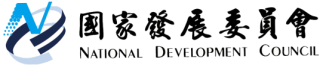 國家發展委員會 澄清稿發布日期：110年2月26日發布單位：社會發展處針對昨(25日)中國時報報導「綠委提少子化專法，國發會打臉」，本會回應說明如下： 目前行政院已由林政務委員萬億邀集相關部會(教育部、衛生福利部、勞動部等)參考先進國家經驗，共同訂定「我國少子女化對策計畫」，並以行政院層級之少子女化對策機制運作，透過跨部會專案計畫方式推動，可及時回應社會需求，適時滾動檢討調整。鑒於上開計畫甫經檢討修正並於110年1月29日奉行政院核定，行政院也會定期追蹤計畫執行情形，滾動檢討及回應，建議循行政院現有跨部會機制持續推動，以及就相關議題進行研議。聯絡人：張富林處長 辦公室電話：(02)2316-5300分機6243